2020 年中国风景园林规划设计大会征稿文件要求文字：用Word文档，图文混排（详见样张），并在文中标注图名、图号，字数为3000～8000左右（大项目不超过10000字，小项目可适当减少字数）。文中图片的另存：对于文中应用的图片，除在文稿中插入外，请每张再单独以JPG格式存盘，图名、图号与文中插图对应，大小如A4纸（210×297）左右，分辨率300dpi以上。请勿做成几张图合成一张的文件或展板，每张图纸注清图名。 文末署主要完成人的名字、单位；同时需提供如下信息：1.项目设计单位；2.项目负责人和主要设计者；3.项目演讲人。由于篇幅所限，只能选取部分项目出版。对提供的所有材料，主编将根据篇幅及内容进行修改，希望各位谅解（不同意修改者请注明）。格式样张：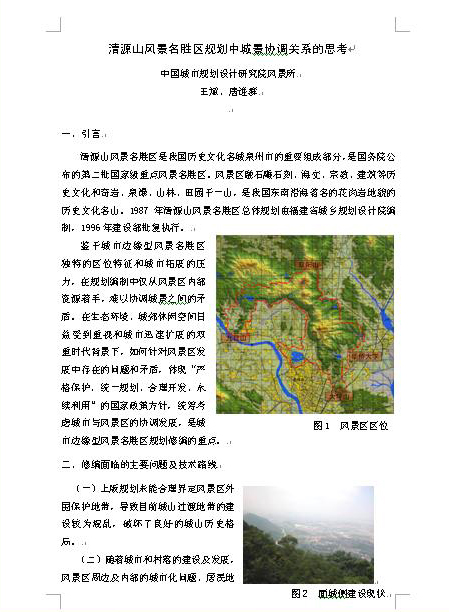 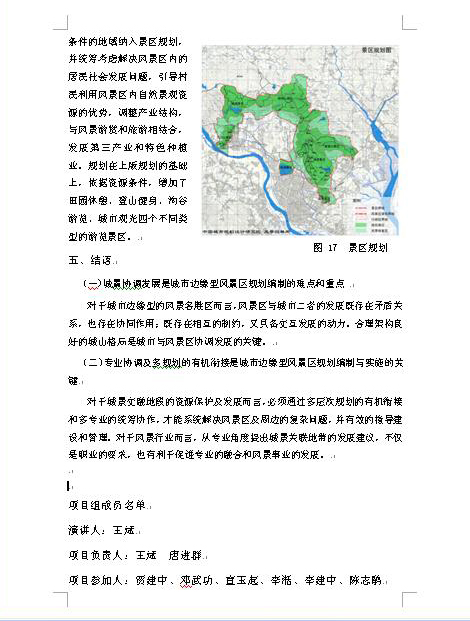 